Publicado en España el 07/02/2018 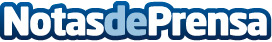 Exes cumple sus primeros 20 añosDos décadas de formación tecnológica ininterrumpidas, desde principios de 1998 hasta la fechaDatos de contacto:Andres Granollers627649947Nota de prensa publicada en: https://www.notasdeprensa.es/exes-cumple-sus-primeros-20-anos Categorias: Programación Ciberseguridad http://www.notasdeprensa.es